6th grade Unit 1 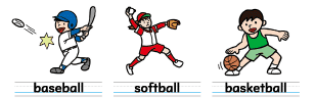 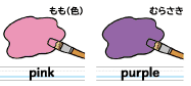 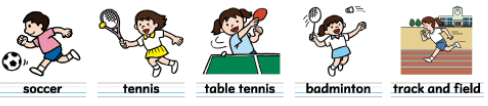 質問: What is your name?質問： Where are you from?質問：What color/sports do you like?例：　BOB例：  USA例：  pink & judo例：さとし例：イタリア例：黒い　＆　野球ME:My name is＿＿＿＿＿ME: I’m from＿＿＿＿＿ME: I like＿＿＿＿＿1	23質問: What is your name?質問： Where are you from?質問：What color/sports do you like?My name is. .. .. ...I’m from. .. .. ...I like. .. .. ...45678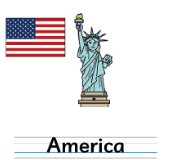 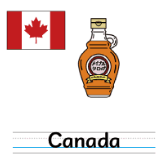 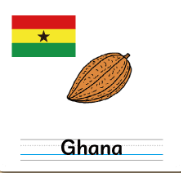 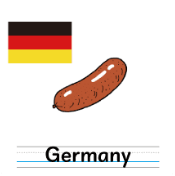 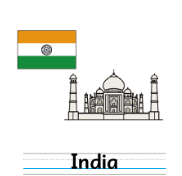 アメリカカナダガーナドイツインド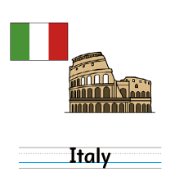 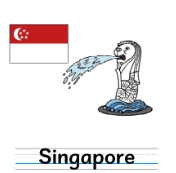 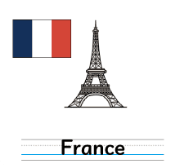 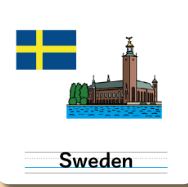 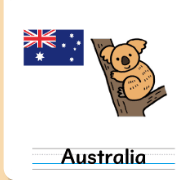 イタリアシンガポールフランキースウェーデンオーストラリア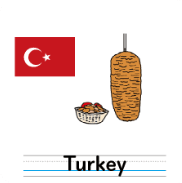 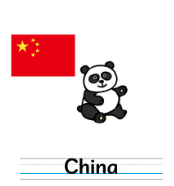 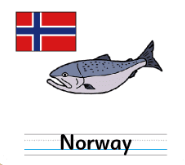 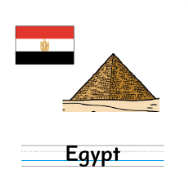 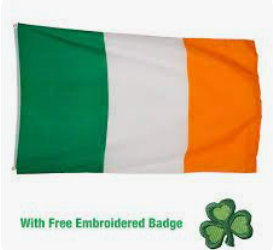 Irelandトルコ中国ノルウェーエジプトアイルランド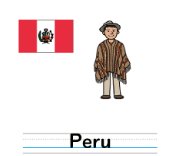 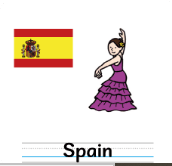 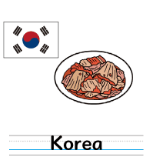 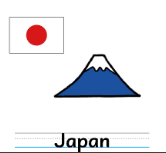 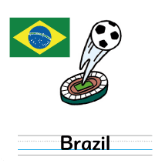 ペルースペイン韓国日本ブラジル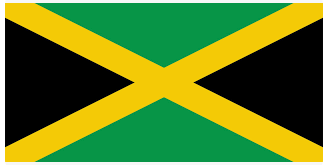 Jamaicaジャマイカスペイン韓国日本ブラジル